Publicado en València el 15/07/2022 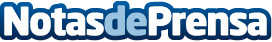 Se patenta el primer sello para identificar los fabricados en la UE "FABRICADO EUROPEO"El empresario español Vicente González-Lizondo ha registrado una patente de sello de fabricación exclusivamente europea para distinguir las producciones realizadas dentro de la Unión Europea de las realizadas en China o la India, mercados claramente desleales, que no cumplen con los protocolos establecidos por la ONU y están acabando con la salud del planetaDatos de contacto:Vicente Gonzalez-Lizondo Sanchezhttp://fabricadoeuropeo.es605461646Nota de prensa publicada en: https://www.notasdeprensa.es/se-patenta-el-primer-sello-para-identificar_1 Categorias: Nacional Marketing Emprendedores Consumo Otras Industrias http://www.notasdeprensa.es